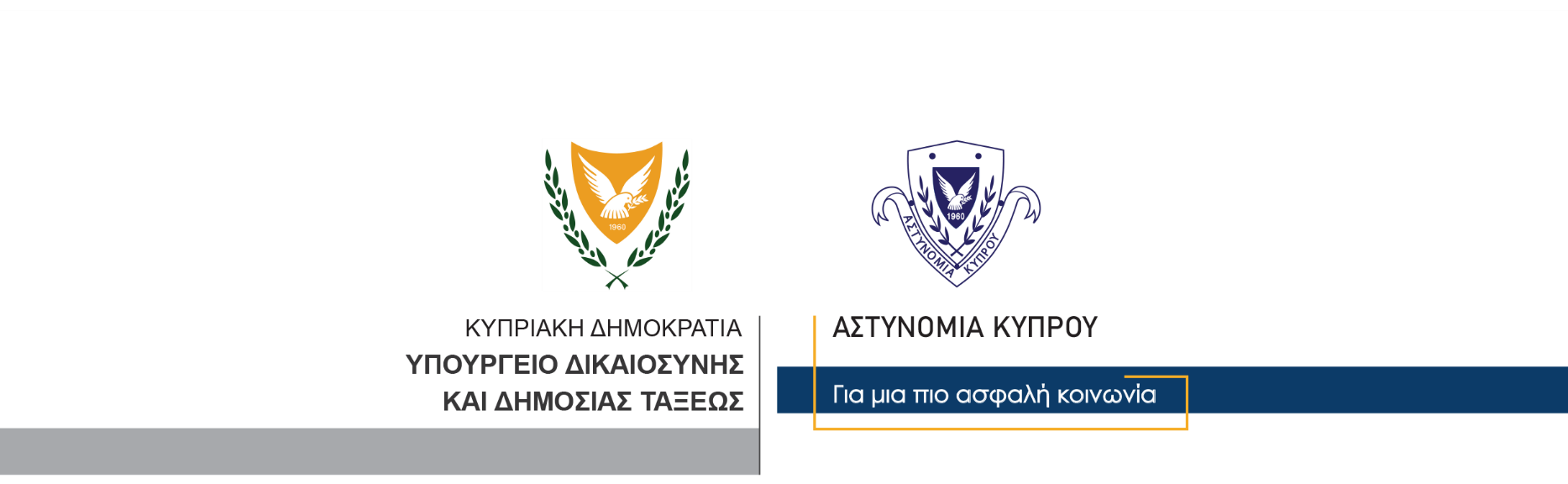 19 Ιουνίου, 2021                                 	Δελτίο Τύπου 1Θανατηφόρα οδική σύγκρουση – Έχασε τη ζωή του 22χρονος Γύρω στις 6.30μ.μ. χθες, ενώ 21χρονη οδηγούσε το αυτοκίνητο της στην οδό Δημοκρατίας στη Νήσου με κατεύθυνση από το Πέρα Χωριό προς τη διασταύρωση με τον παρακαμπτήριο δρόμο από αυτοκινητόδρομο προς Πέρα Χωριό, με συνοδηγό 22χρονο, κάτω από συνθήκες που διερευνώνται, συγκρούστηκε με αυτοκίνητο που οδηγούσε 37χρονη.  Ο 22χρονος απεγκλωβίστηκε από το αυτοκίνητο από μέλη της Πυροσβεστικής Υπηρεσίας, ενώ και οι τρεις επιβαίνοντες μεταφέρθηκαν με ασθενοφόρα στο Γενικό Νοσοκομείο Λευκωσίας. Στο Νοσοκομείο διαπιστώθηκε ο θάνατος του Ραφαήλ Γρηγορίου, 22 ετών από τα Λατσιά, ενώ οι 21χρονη και 37χρονη, αφού έτυχαν των πρώτων βοηθειών, απολύθηκαν. Η Τροχαία Λευκωσίας συνεχίζει τις εξετάσεις. Κλάδος Επικοινωνίας       Παρακαλείται οποιοσδήποτε γνωρίζει οτιδήποτε για τις συνθήκες πρόκλησης της σύγκρουσης, να επικοινωνήσει με την Τροχαία Λευκωσίας (22802023), τη Γραμμή του Πολίτη (1460) ή τον πλησιέστερο Αστυνομικό Σταθμό.Υποδιεύθυνση Επικοινωνίας Δημοσίων Σχέσεων & Κοινωνικής Ευθύνης